s-gs-088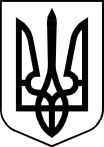 МИКОЛАЇВСЬКА МІСЬКА РАДАРІШЕННЯвід						Миколаїв					№ Про Звернення депутатів Миколаївської міської ради VIІI скликання до Президента України, Верховної Ради України щодо відновлення виплати додаткової винагороди у розмірі  30 000 грн для українських військових і силовиків, навіть якщо вони не перебувають безпосередньо на фронтіВідповідно до Конституції України, керуючись ст. 25, ч. 1 ст. 59 Закону України «Про місцеве самоврядування в Україні», міська радаВИРІШИЛА:1. Звернутися до Президента України, Верховної Ради України щодо відновлення виплати додаткової винагороди у розмірі 30 000 грн для українських військових і силовиків, навіть якщо вони не перебувають безпосередньо на фронті (текст Звернення додається).2. Управлінню апарату Миколаївської міської ради (Пушкар) направити Звернення до Президента України та Верховної Ради України.3. Департаменту міського голови Миколаївської міської ради опублікувати рішення в засобах масової інформації.4. Контроль за виконанням даного рішення покласти на постійну комісію міської ради з питань прав людини, дітей, сім’ї, законності, гласності, антикорупційної політики, місцевого самоврядування, депутатської діяльності та етики (Кісельову), першого заступника міського голови Лукова В.Д. Міський голова                                                                                 О. СЄНКЕВИЧЗВЕРНЕННЯдепутатів Миколаївської міської ради VIII скликання до Президента України, Верховної Ради України щодо відновлення виплати додаткової винагороди у розмірі  30 000 грн для українських військових і силовиків, навіть якщо вони  не перебувають безпосередньо на фронтіМиколаївська міська рада виступає категорично проти скасування доплат для військовослужбовців. Вимагаємо повернути додаткову винагороду у розмірі  30 000 грн для українських військових і силовиків, навіть якщо вони не перебувають безпосередньо на фронті.З 1 лютого 2023 року Міністерство оборони України скасувало додаткову винагороду в розмірі  30 000 грн військовим та силовикам, які «не перебувають на передовій» - начебто з мотивів «справедливого підходу». Однак впевнені, що саме скасування цієї доплати є абсолютно несправедливим. По-перше, визначення зон військових дій часто довільне, не враховує перебування під обстрілами з боку окупанта, ракетних атак і їх відбиття. Щоденне перебування наших військових на таких позиціях безпосередньо пов’язане з величезними ризиками для їхнього життя і здоров’я.По-друге, влада по суті вимагає знімати ці виплати з тих, хто був поранений і через це вже не може перебувати на передовій, або з тих, хто перебуває на відновленні перед поверненням до зони бойових дій.                    Це неприпустимо.По-третє, значна частина згаданих доплат у розмірі 30 000 грн витрачаються на закупівлю спорядження, форми, нормальних бронежилетів чи спальників, на ремонт авто і приміщень, в яких змушені перебувати військовослужбовці. Закуповується й інше обладнання, необхідне для несення служби.Тим більше цинічно рішення Уряду щодо скорочення грошового забезпечення військових виглядає на тлі численних корупційних скандалів у Міністерстві оборони України та інших органів влади.Вимагаємо застосовувати економію коштів виключно щодо статей, які в умовах війни не є пріоритетними.По-перше, є можливість зекономити на будівництві і ремонті доріг.           Їх можна буде відбудувати після Перемоги.По-друге, пропонуємо зекономити на фінансуванні т.зв. «телемарафону», телеканалів «Рада» та «Дом/Фрідом», які давно не виконують своєї функції і лише споживають бюджетні кошти, обслуговуючи владу і її приватні інтереси.По-третє, варто звернути увагу на надлишкові видатки Державного бюро розслідувань і Офісу генпрокурора України, які варто привести у відповідність до витрат інших органів влади.Ми, депутати Миколаївської міської ради VIII скликання, закликаємо Верховну Раду України підтримати, а Президента України - невідкладно підписати закон про зміни до бюджету, яким спрямувати достатній ресурс на забезпечення українських військовослужбовців виплатами, а також боєприпасами та засобами розвідки і захисту.Вимагаємо не економити на наших воїнах, не забирати їхні кошти, а шукати можливості, щоб забезпечити обіцяне всім військовим і підвищити виплати для тих, хто на передовій. Депутати Миколаївської міської ради VIII скликання